LORD’S PRAYEROur Father, who art in heaven,hallowed be thy name,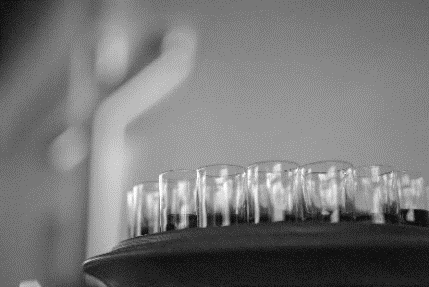 thy kingdom come,thy will be done,on earth as it is in heaven.Give us this day our daily bread;and forgive us our trespasses,as we forgive thosewho trespass against us;and lead us not into temptation,but deliver us from evil.For thine is the kingdom,and the power, and the glory,forever and ever. Amen.INVITATION TO COMMUNIONThe risen Christ dwells with us here.All who are hungry, all who are thirsty, come.HOLY COMMUNIONO God, you have called your servants to ventures of which we cannot see the ending, by paths as yet untrodden, through perils unknown. Give us faith to go out with good courage, not knowing where we go, but only that your hand is leading us and your love supporting us; through Jesus Christ our Lord. AmenBLESSINGLet us bless the Lord.Thanks be to God.The peace of God, which surpasses all understanding, keep our hearts and our minds in Christ Jesus.Amen. CLOSING HYMN	The Church of Christ, in Every Age	ELW 729Good Shepherd Lutheran Church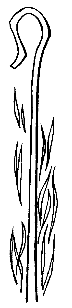 Wednesday Service (following order of service from ELW 309, Evening Prayer)January 11, 2023, 7:00 pmWelcome and AnnouncementsOPENINGSERVICE OF LIGHT (HOLDEN EVENING PRAYER)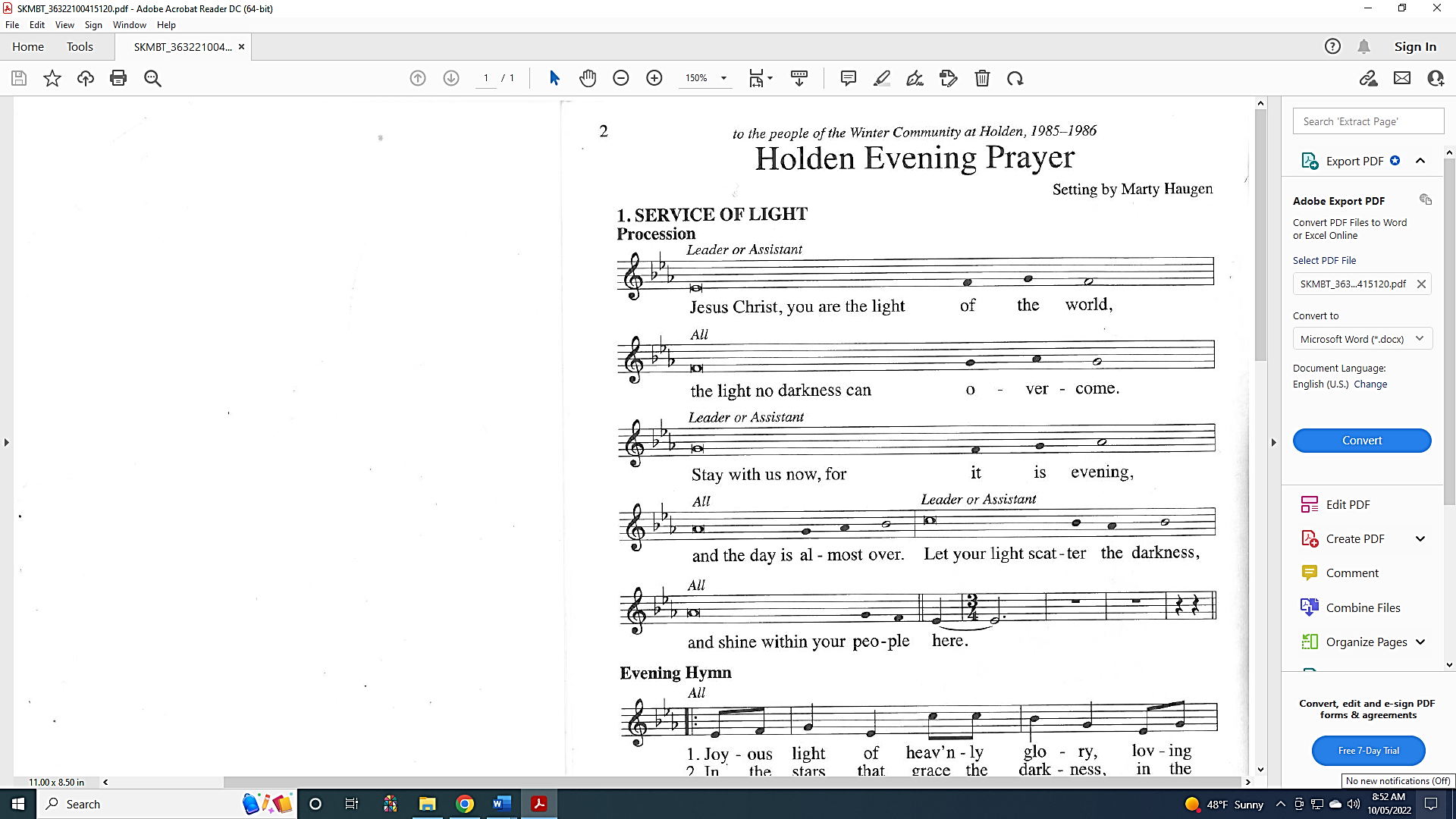 HYMN OF LIGHT	Change My Heart, O God	ELW 801THANKSGIVING OF LIGHTThe Lord be with you.And also with you.Let us give thanks to the Lord our God.We give you thanks, O God, for in the beginning you called light into being, and you set light in the sky to govern night and day. In a pillar of cloud by day and a pillar of fire by night you led your people into freedom. Enlighten our darkness by the light of your Christ: may your Word be a lamp to our feet and a light to our path; for you are merciful, and you love your whole creation, and with all your creatures we give you glory, through your Son Jesus Christ, in the unity of the Holy Spirit, now and forever.AmenPSALMODY: Psalm 89:5-18  5Let the heavens praise your wonders, O LORD,
 your faithfulness in the assembly of the holy ones.
 6For who in the skies can be compared to the LORD?
 Who among the heavenly beings is like the LORD,
 7a God feared in the council of the holy ones,
 great and awesome above all that are around him?
 8O Lord GOD of hosts,
 who is as mighty as you, O LORD?
 Your faithfulness surrounds you.
 9You rule the raging of the sea;
 when its waves rise, you still them.
 10You crushed Rahab like a carcass;
 you scattered your enemies with your mighty arm.
 11The heavens are yours, the earth also is yours;
 the world and all that is in it — you have founded them.
 12The north and the south — you created them;
 Tabor and Hermon joyously praise your name.
 13You have a mighty arm;
 strong is your hand, high your right hand.
 14Righteousness and justice are the foundation of your throne;
 steadfast love and faithfulness go before you.
 15Happy are the people who know the festal shout,
 who walk, O LORD, in the light of your countenance;
 16they exult in your name all day long,
 and extol your righteousness.
 17For you are the glory of their strength;
 by your favor our horn is exalted.
 18For our shield belongs to the LORD,
 our king to the Holy One of Israel.HYMN	When Peace Like a River	 ELW 785WORD: Matthew 12:15-2115When Jesus became aware of this, he departed. Many crowds followed him, and he cured all of them, 16and he ordered them not to make him known. 17This was to fulfill what had been spoken through the prophet Isaiah:
 18"Here is my servant, whom I have chosen,
 my beloved, with whom my soul is well pleased.
 I will put my Spirit upon him,
 and he will proclaim justice to the Gentiles.
 19He will not wrangle or cry aloud,
 nor will anyone hear his voice in the streets.
 20He will not break a bruised reed
 or quench a smoldering wick
 until he brings justice to victory.
 21And in his name the Gentiles will hope."REFLECTION Jesus said, I am the Light of the world.Whoever follows me will never walk in darkness.OFFERING In addition to our normal offering, a Special Benevolence in January (collected in a special envelope) will go to Ronald McDonald House.  HOLY COMMUNIONPRAYERS (ELW 316-317)In peace, let us pray to the Lord.Lord, have mercy.…Let us pray to the LordLord, have mercy.Help, save, comfort, and defend us gracious Lord.Giving thanks for all who have gone before us and are at rest rejoicing in the communion of all the saints, we commend ourselves, one another, and our whole life to you, through Christ our Lord.To you, O Lord.JESUS SPEAKS FROM THE TABLEIn the night in which he was betrayed, our Lord Jesus took bread, and gave thanks; broke it, and gave it to his disciples, saying: Take and eat; this is my body, given for you. Do this for the remembrance of me.Again, after supper, he took the cup, gave thanks, and gave it for all to drink, saying: This cup is the new covenant in my blood, shed for you and for all people for the forgiveness of sin. Do this for the remembrance of me.Pastor: Rev Katie AndersonMusic Director: Rev Lois Swanson502 West McMillian Street, MarshfieldOffice Phone: (715) 387-2731Pastor Email: gslcwi.pastor@gmail.comOffice Email: gslcwi.office@gmail.comWebsite: GoodShepherdMarshfield.orgwww.facebook.com/gslcwi